       АДЛЕР,     «РАЙСКИЙ УГОЛОК»          Лето 2022Гостевой дом «Райский уголок» расположен в центре Адлера, в 3 минутах от пляжа. Адлер – микрорайон Сочи, расположенный в 24-х км от его центра, который фактически является полноценным курортом, самым южным и теплым на территории нашей страны. Отличные пляжи и всегда чистое море, песчано-галечный пляж «Чайка» (бесплатный), оборудованный лежаками и навесами (платно). Территория дома наполнена тропическими растениями и цветами, среди которых имеется зона для отдыха со столиками, где гости могут провести свое свободное время, любуясь необычным фонтаном с маленьким бассейном и золотыми рыбками. Удобное расположение заметно выделяет "Райский уголок из числа многих гостиниц города, позволяет быстро и без проблем добраться как до аэропорта и ж/д вокзала, так и до центра Сочи. А  так же вы можете разнообразить свой отдых, посетив местные достопримечательности: посетить океанариум, дельфинарий, дендрарий, Олимпийский парк, съездить на гору Ахун, посетить форелевое хозяйство, страусиную ферму, вольерный комплекс Кавказского государственного природного биосферного заповедника.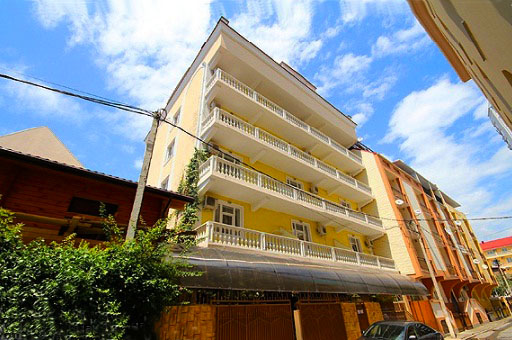 Размещение: «Стандарт» 2-х, 3-х местные номера с удобствами (WC, душ, ТВ, сплит-система, холодильник электрочайник , новая мебель: кровати, тумбочки,  шкаф, стол ). Пляж:  3 мин -  песчано-галечный пляж «Чайка», оборудованный лежаками и навесами. Питание: кухня общего пользования с посудой.Дети:  до 5 лет на одном месте с родителями- 7950 руб.,  до 12 лет   скидка на проезд - 200 руб.Стоимость тура на 1 человека (7 ночей)В стоимость входит: проезд на автобусе, проживание в номерах выбранной категории, сопровождение, страховка от несчастного случая. Курортный сбор за доп. плату.Выезд из Белгорода  еженедельно по понедельникам.Хочешь классно отдохнуть – отправляйся с нами в путь!!!!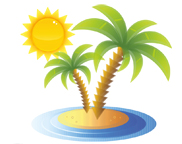 ООО  «Турцентр-ЭКСПО»                                        г. Белгород, ул. Щорса, 64 а,  III этаж                                                                                                            Остановка ТРЦ «Сити Молл Белгородский»     www.turcentr31.ru      т./ф: (4722) 28-90-40;  тел: (4722) 28-90-45;    +7-951-769-21-41РазмещениеЗаездыСТАНДАРТСТАНДАРТСТАНДАРТРазмещениеЗаезды2-х мест. с удоб.3-х мест. с удоб. Доп. местоВзрослые и детив 2-х м. – кроватьв 3-х м. - раскладушка30.05.-08.06.15450137001020006.06.-15.06.15650139001040013.06.-22.06.15850141001060020.06.-29.06.16150143001080027.06.-06.07.16950149501100004.07.-13.07.17500152501120011.07.-20.07.17950157501160018.07.-27.07.17950157501160025.07.-03.08.17950157501160001.08.-10.08.17950157501160008.08.-17.08.17950157501160015.08.-24.08.17750155501140022.08.-31.08.17550153501120029.08.-07.09.17350151501100005.09.-14.09.17350150001080012.09.-21.09.16950146501060019.09.-28.09.158501435010400